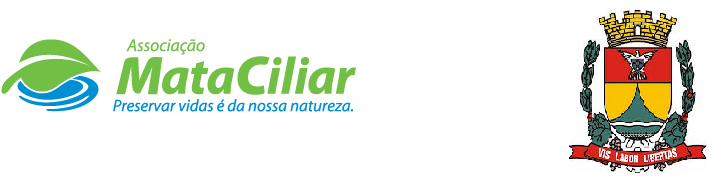 RELATÓRIO RECEBIMENTO DE ANIMAIS DEZEMBRO 2021Fauna Silvestre recebida pelo CRAS - AMC proveniente do Município de ITATIBA.Data: ___/____/____				Assinatura:______________RGDATA DE ENTRADANOME POPULARNOME CIENTÍFICO3576401/12/2021Bem-te-viPitangus sulphuratus3579502/12/2021MaritacaPsittacara leucophthalmus3585404/12/2021Passeriforme não id.-3590106/12/2021Tucano-tocoRamphastos toco3592507/12/2021ChupimMolothrus bonariensis3592607/12/2021Passeriforme não id.-3595309/12/2021MaritacaPsittacara leucophthalmus3595409/12/2021João de barroFurnarius rufus3597410/12/2021Arara-canindéAra ararauna3597510/12/2021Arara-canindéAra ararauna3597911/12/2021MaritacaPsittacara leucophthalmus3598011/12/2021SabiáTurdus sp.3598714/12/2021Sabiá-do-barrancoMimus saturninus3599912/12/2021Sagui-de-tufos-pretosCallithrix penicillata3600012/12/2021Passeriforme não id.-3599514/12/2021Passeriforme não id.-3599614/12/2021Passeriforme não id.-3599714/12/2021Passeriforme não id.-3600915/12/2021Gibão-de-couroHirundinea ferruginea3602516/12/2021Gambá de orelha pretaDidelphis aurita3602616/12/2021Passeriforme não id.-3602716/12/2021Passeriforme não id.-3602816/12/2021Passeriforme não id.-3602916/12/2021Passeriforme não id.-3603016/12/2021Passeriforme não id.-3614522/12/2021GambáDidelphis sp.3614622/12/2021RolinhaColumbina sp.3617122/12/2021Bem-te-vi-rajadoMyiodynastes maculatus3617322/12/2021GambáDidelphis sp.3617422/12/2021GambáDidelphis sp.3617522/12/2021GambáDidelphis sp.3617622/12/2021GambáDidelphis sp.3617722/12/2021GambáDidelphis sp.3617822/12/2021GambáDidelphis sp.3619724/12/2021SaguiCallithrix sp.3621626/12/2021Gambá de orelha brancaDidelphis albiventris3621827/12/2021Sabiá-barrancoTurdus leucomelas3624028/12/2021Veado-catingueiroMazama gouazoubira3624128/12/2021GambáDidelphis sp.3624228/12/2021GambáDidelphis sp.3624328/12/2021GambáDidelphis sp.3624428/12/2021GambáDidelphis sp.3624528/12/2021GambáDidelphis sp.3624628/12/2021GambáDidelphis sp.3625129/12/2021Gambá de orelha brancaDidelphis albiventris3625229/12/2021Gambá de orelha brancaDidelphis albiventris3625329/12/2021Gambá de orelha brancaDidelphis albiventris3625429/12/2021Gambá de orelha brancaDidelphis albiventris3625529/12/2021Gambá de orelha brancaDidelphis albiventris3625629/12/2021Gambá de orelha brancaDidelphis albiventris3625729/12/2021Gambá de orelha brancaDidelphis albiventris3625829/12/2021Gambá de orelha brancaDidelphis albiventris3625929/12/2021Gambá de orelha brancaDidelphis albiventris3628230/12/2021Sagui de tufos pretosCallithrix penicillata3628330/12/2021Sagui de tufos pretosCallithrix penicillata3628430/12/2021Sagui de tufos pretosCallithrix penicillata3629631/12/2021JacuguaçuPenelope obscuraTOTAL57 ANIMAIS57 ANIMAIS57 ANIMAIS